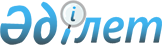 О предоставлении в 2013 году подъемного пособия и социальной поддержки для
приобретения или строительства жилья специалистам здравоохранения, образования, социального обеспечения, культуры, спорта и ветеринарии, прибывшим для работы и проживания в сельские населенные пункты Шардаринского района
					
			Утративший силу
			
			
		
					Решение Шардаринского районного маслихата Южно-Казахстанской области от 30 января 2013 года № 12-84-V. Зарегистрировано Департаментом юстиции  Южно-Казахстанской области 13 февраля 2013 года № 2228. Утратило силу в связи с истечением срока применения - (письмо Шардаринского районного маслихата Южно-Казахстанской области от 22 января 2014 года № 11)      Сноска. Утратило силу в связи с истечением срока применения - (письмо Шардаринского районного маслихата Южно-Казахстанской области от 22.01.2014 № 11).

      В соответствии с подпунктом 15) пункта 1 статьи 6 Закона Республики Казахстан от 23 января 2001 года «О местном государственном управлении и самоуправлении в Республике Казахстан», пунктом 8 статьи 18 Закона Республики Казахстан от 8 июля 2005 года «О государственном регулировании развития агропромышленного комплекса и сельских территорий», пунктом 2 правил предоставления мер социальной поддержки специалистам здравоохранения, образования, социального обеспечения, культуры, спорта и ветеринарии, прибывшим для работы и проживания в сельские населенные пункты, утвержденных постановлением Правительства Республики Казахстан от 18 февраля 2009 года № 183 и заявлением районного акима от 4 января 2013 года № 06-17, районный маслихат РЕШИЛ:



      1. С учетом потребности в специалистах здравоохранения, образования, социального обеспечения, культуры, спорта и ветеринарии прибывшим для работы и проживания в сельские населенные пункты Шардаринского района, в 2013 году определить подъемное пособие в сумме, равной семидесятикратному месячному расчетному показателю и социальная поддержка для приобретения  или строительства  жилья - бюджетный кредит в сумме, не превышающей одну тысячу пятисоткратный размер месячного расчетного показателя.



      2. Бюджетный кредит на приобретение или строительство жилья для специалистов предоставляется сроком на пятнадцать лет;

      ставка вознаграждения по кредиту устанавливается в размере 0,01 % годовых от суммы кредита.



      3. Настоящее решение вводится в действие по истечении десяти календарных дней после дня его первого официального опубликования.      Председатель сессии                        Р.Карабаева      Секретарь районного маслихата              Т.Бердибеков
					© 2012. РГП на ПХВ «Институт законодательства и правовой информации Республики Казахстан» Министерства юстиции Республики Казахстан
				